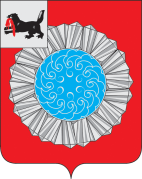 Российская ФедерацияИркутская областьСлюдянский муниципальный районДУМА СЛЮДЯНСКОГО МУНИЦИПАЛЬНОГО РАЙОНАР Е Ш Е Н И Ег. СлюдянкаРешение принято районной Думой 28 мая 2021г.Об    утверждении   Положения о порядке формирования, ведения и обязательного опубликования перечня муниципального имущества, свободного от прав третьих лиц (за исключением права хозяйственного ведения, права оперативного управления, а также имущественных прав субъектов малого и среднего предпринимательства) для предоставления во владение и (или) пользование на долгосрочной основе субъектам малого и среднего предпринимательства и организациям, образующим инфраструктуру поддержки субъектов малого и среднего предпринимательства, физическим лицам, не являющимися индивидуальными предпринимателями и применяющими специальный налоговый режим «Налог на профессиональный доход» Руководствуясь статьями 14.1, 18 Федерального закона от 24 июля 2007 года № 209-ФЗ «О развитии малого и среднего предпринимательства в Российской Федерации», Федеральным законом от 06 октября 2003 года № 131-ФЗ «Об общих принципах организации местного самоуправления в Российской Федерации», руководствуясь статьями 31, 48 Устава Слюдянского муниципального района Иркутской области (новая редакция), зарегистрированного постановлением Губернатора Иркутской области от 30 июня 2005 года № 303-п, РАЙОННАЯ ДУМА РЕШИЛА:1. Утвердить Положение о порядке формирования, ведения и обязательного опубликования перечня муниципального имущества, свободного от прав третьих лиц (за исключением права хозяйственного ведения, права оперативного управления, а также имущественных прав субъектов малого и среднего предпринимательства) для предоставления во владение и (или) пользование на долгосрочной основе субъектам малого и среднего предпринимательства и организациям, образующим инфраструктуру поддержки субъектов малого и среднего предпринимательства, физическим лицам, не являющимися индивидуальными предпринимателями и применяющими специальный налоговый режим «Налог на профессиональный доход» (прилагается). 2. Признать утратившими силу решения Думы муниципального образования Слюдянский район:- от 30.03.2017 года № 18 - VI рд «Об утверждении Положения о порядке формирования, ведения и обязательного опубликования перечня муниципального имущества, свободного от прав третьих лиц (за исключением имущественных прав субъектов малого и среднего предпринимательства), для предоставления во владение и (или) пользование на долгосрочной основе субъектам малого и среднего предпринимательства», опубликованное в специальном выпуске газеты «Славное море» от 30.03.2017 г. № 12 (9500);- от 22.02.2018 г. №  13 VI-рд «О внесении изменений в решение Думы муниципального образования Слюдянский район от 30.03.2017г. № 18 – VI рд «Об утверждении Положения о порядке формирования, ведения и обязательного опубликования перечня муниципального имущества, свободного от прав третьих лиц (за исключением имущественных прав субъектов малого и среднего предпринимательства), для предоставления во владение и (или) пользование на долгосрочной основе субъектам малого и среднего предпринимательства», опубликованное в специальном выпуске газеты «Славное море» от 22.02.2018 г. № 7 (9546);- от 31.01.2019 г. № 5 - VI-рд «О внесении изменений в решение Думы муниципального образования Слюдянский район от 30.03. 2017 г. № 18 – VI рд «Об утверждении Положения о порядке формирования, ведения и обязательного опубликования перечня муниципального имущества, свободного от прав третьих лиц (за исключением имущественных прав субъектов малого и среднего предпринимательства), для предоставления во владение и (или) пользование на долгосрочной основе субъектам малого и среднего предпринимательства», опубликованное в специальном выпуске газеты «Славное море» от 31.01.2019 г. № 4 (9594).3. Опубликовать настоящее решение в специальном выпуске газеты «Славное море», а также разместить на официальном сайте администрации Слюдянского муниципального  района в информационно-телекоммуникационной сети «Интернет»: www.sludyanka.ru.Мэр Слюдянского муниципального района 					             А.Г. ШульцПредседатель Думы Слюдянского муниципального района								        А.В. Николаевот 28 мая 2021г. №  36 – VII рдУтверждено           решением Думы Слюдянского муниципального районаот 28 мая 2021г. №  36 – VII рд ПОЛОЖЕНИЕО ПОРЯДКЕ ФОРМИРОВАНИЯ, ВЕДЕНИЯ И ОБЯЗАТЕЛЬНОГО ОПУБЛИКОВАНИЯ ПЕРЕЧНЯ МУНИЦИПАЛЬНОГО ИМУЩЕСТВА, СВОБОДНОГО ОТ ПРАВ ТРЕТЬИХ ЛИЦ (ЗА ИСКЛЮЧЕНИЕМ ПРАВА ХОЗЯЙСТВЕННОГО ВЕДЕНИЯ, ОПЕРАТИВНОГО УПРАВЛЕНИЯ, А ТАКЖЕ ИМУЩЕСТВЕННЫХ ПРАВ СУБЪЕКТОВ МАЛОГО И СРЕДНЕГО ПРЕДПРИНИМАТЕЛЬСТВА, ФИЗИЧЕСКИХ ЛИЦ, НЕ ЯВЛЯЮЩИХСЯ ИНДИВИДУАЛЬНЫМИ ПРЕДПРИНИМАТЕЛЯМИ И ПРИМЕНЯЮЩИХ СПЕЦИАЛЬНЫЙ НАЛОГОВЫЙ РЕЖИМ «НАЛОГ НА ПРОФЕССИОНАЛЬНЫЙ ДОХОД»), ДЛЯ ПРЕДОСТАВЛЕНИЯ ВО ВЛАДЕНИЕ И (ИЛИ) ПОЛЬЗОВАНИЕ НА ДОЛГОСРОЧНОЙ ОСНОВЕ СУБЪЕКТАМ МАЛОГО И СРЕДНЕГО ПРЕДПРИНИМАТЕЛЬСТВА, ФИЗИЧЕСКИМ ЛИЦАМ, НЕ ЯВЛЯЮЩИМИСЯ ИНДИВИДУАЛЬНЫМИ ПРЕДПРИНИМАТЕЛЯМИ И ПРИМЕНЯЮЩИЕ СПЕЦИАЛЬНЫЙ НАЛОГОВЫЙ РЕЖИМ  «НАЛОГ НА ПРОФЕССИОНАЛЬНЫЙ ДОХОД»1. Настоящее Положение устанавливает порядок формирования, ведения (в том числе ежегодного дополнения) и обязательного опубликования перечня муниципального имущества Слюдянского муниципального района, свободного от прав третьих лиц (за исключением права хозяйственного ведения, права оперативного управления, а также имущественных прав субъектов малого и среднего предпринимательства, физических лиц, не являющихся индивидуальными предпринимателями и применяющих специальный налоговый режим «Налог на профессиональный доход» (далее - физические лица, применяющие специальный налоговый режим)), предусмотренного частью 1 статьи 18 Федерального закона от 24 июля 2007 года № 209-ФЗ «О развитии малого и среднего предпринимательства в Российской Федерации» (далее - муниципальное имущество, Перечень, Положение), в целях предоставления муниципального имущества во владение и (или) в пользование на долгосрочной основе субъектам малого и среднего предпринимательства и организациям, образующим инфраструктуру поддержки субъектов малого и среднего предпринимательства, физическим лицам, применяющим специальный налоговый режим.2. В Перечень вносятся сведения о муниципальном имуществе, соответствующем следующим критериям:а) муниципальное имущество свободно от прав третьих лиц (за исключением права хозяйственного ведения, права оперативного управления, а также имущественных прав субъектов малого и среднего предпринимательства, физических лиц, применяющих специальный налоговый режим);б) муниципальное имущество не ограничено в обороте;в) муниципальное имущество не является объектом религиозного назначения;г) муниципальное имущество не является объектом незавершенного строительства;д) в отношении муниципального имущества администрацией Слюдянского муниципального района не принято решение о предоставлении его иным лицам;е) муниципальное имущество не включено в Прогнозный план (программу) приватизации муниципального имущества Слюдянского муниципального  района;ж) муниципальное имущество не признано аварийным и подлежащим сносу или реконструкции.3. Перечень формируется и ведется муниципальным казенным учреждением «Комитет по управлению муниципальным имуществом и земельным отношениям Слюдянского муниципального района» (далее – КУМИ Слюдянского муниципального района).Перечень, а также внесение в него изменений (дополнений, исключений), утверждаются решением Думы Слюдянского муниципального района при условии согласования сведений Координационным советом в области развития малого и среднего предпринимательства при мэре Слюдянского муниципального района (далее – Координационный совет).Внесение в Перечень изменений, не предусматривающих исключения из Перечня муниципального имущества, осуществляется КУМИ Слюдянского муниципального района не позднее 10 рабочих дней с даты внесения соответствующих изменений в реестр муниципального имущества Слюдянского муниципального района. Внесение муниципального имущества в Перечень производится не позднее 1 ноября текущего года.4. Рассмотрение предложений, сведений по дополнению Перечня, исключению из Перечня осуществляется Координационным советом в течение 30 календарных дней с даты их поступления. По результатам рассмотрения предложений Координационным советом принимается одно из следующих решений:а) о включении сведений о муниципальном имуществе, в отношении которого поступило предложение, в Перечень с учетом критериев, установленных пунктом 2 настоящего Положения;б) об исключении сведений о муниципальном имуществе, в отношении которого поступило предложение, из Перечня с учетом положений пунктов 6 и 7 настоящего Положения;в) об отказе в учете предложения.5. В случае принятия решения об отказе в учете предложения Координационный совет направляет КУМИ Слюдянского муниципального района мотивированный ответ о невозможности включения сведений о муниципальном имуществе в Перечень или исключения сведений о муниципальном имуществе из Перечня.6. По предложению КУМИ Слюдянского муниципального района Координационный совет вправе согласовать исключение сведений о муниципальном имуществе из Перечня, если в течение 2 (двух) лет со дня включения сведений о муниципальном имуществе в Перечень такое имущество не востребовано субъектами малого и среднего предпринимательства,  организациями, образующими инфраструктуру поддержки субъектов малого и среднего предпринимательства или физическими лицами, применяющими специальный налоговый режим, и от них не поступило:а) ни одной заявки на участие в аукционе (конкурсе) на право заключения договора, предусматривающего переход прав владения и (или) пользования в отношении муниципального имущества;б) ни одного заявления о предоставлении муниципального имущества, в отношении которого заключение указанного договора может быть осуществлено без проведения аукциона (конкурса) в случаях, предусмотренных Федеральным законом от 26 июля 2006 года № 135-ФЗ «О защите конкуренции».7. Координационный совет согласовывает исключение сведений о муниципальном имуществе из Перечня в одном из следующих случаев:а) выкуп имущества субъектами малого и среднего предпринимательства, организациями, образующими инфраструктуру поддержки субъектов малого и среднего предпринимательства или физическими лицами, применяющими специальный налоговый режим, арендующими данное имущество, в соответствии с Федеральным законом от 22 июля 2008 года № 159-ФЗ «Об особенностях отчуждения недвижимого имущества, находящегося в государственной собственности субъектов Российской федерации или в муниципальной собственности и арендуемого субъектами малого и среднего предпринимательства, и о внесении изменений в отдельные законодательные акты Российской Федерации»; б) закрепление за органом местного самоуправления, муниципальным унитарным предприятием, муниципальным учреждением, иной организацией, создаваемой на базе имущества, находящегося в муниципальной собственности, для решения вопросов местного значения или обеспечения исполнения уставной деятельности;в) право муниципальной собственности на имущество прекращено в связи с прекращением его существования в результате гибели или уничтожения, отчуждением по решению суда, передачей в собственность другого публично-правового образования;8. Перечень содержит следующие сведения о муниципальном имуществе: - номер объекта в реестре муниципального имущества Слюдянского муниципального района; - наименование объекта; - адрес объекта; - кадастровый и (или) инвентарный номер (при наличии); - целевое назначение объекта; - общая площадь объекта.9. Сведения о муниципальном имуществе группируются в Перечне по видам имущества: недвижимое имущество, движимое имущество.10. Ведение Перечня осуществляется КУМИ Слюдянского муниципального района в электронной форме и на бумажном носителе.11. Решение Думы Слюдянского муниципального района об утверждении Перечня или о внесении в него изменений (дополнений, исключений) подлежит: а) опубликованию в специальном выпуске  газеты  «Славное море»;б) размещению на официальном сайте администрации Слюдянского муниципального района в информационно-телекоммуникационной сети «Интернет»: www.sludyanka.ru.	12. КУМИ Слюдянского муниципального района представляет в Министерство экономического развития Иркутской области:	1) сведения о перечнях муниципального имущества – в течение 10 рабочих дней со дня их утверждения;	2) сведения об изменениях, внесенных в перечни муниципального имущества, в том числе о ежегодных дополнениях таких перечней муниципальным имуществом, - в течение 10 рабочих дней со дня их утверждения, но не позднее 5 ноября текущего года.Председатель КУМИ Слюдянскогомуниципального района, заместительмэра Слюдянского муниципального района                                                            Л.В. Стаценская